Старший воспитательВ 2004 году награждена Юбилейной медалью «100 лет профсоюзам России»В 2009 году отмечена Грамотой Центрального Управления.В 2012 году – почетной грамотой Министерства образования и науки Российской Федерации.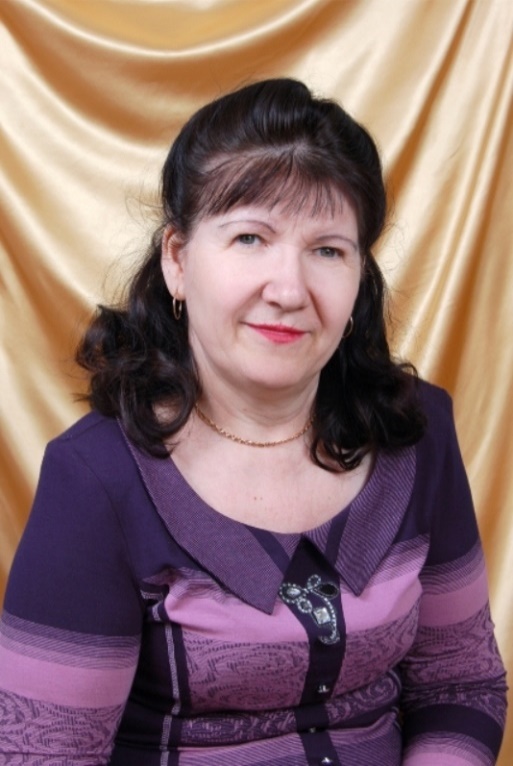 Матемаричева Ольга НиколаевнаИмеет средне-специальное образованиеТольяттинское педагогическое училище- 1982г.2010г.- присвоена высшая квалификационная категория.Общий стаж работы 38,5 лет, из них 33, 5 лет - педагогический стаж.В данной должности – 19,5 лет.